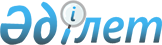 Об утверждении перечня участков недр, подлежащих выставлению на конкурсПостановление Правительства Республики Казахстан от 3 сентября 2007 года N 764



      В соответствии со 
 статьей 7 
 Закона Республики Казахстан от 27 января 1996 года "О недрах и недропользовании" Правительство Республики Казахстан 

ПОСТАНОВЛЯЕТ

:




      1. Утвердить прилагаемый перечень участков недр, подлежащих выставлению на конкурс.




      2. Настоящее постановление вводится в действие со дня подписания и подлежит официальному опубликованию.     

      

Премьер-Министр




      Республики Казахстан


Утвержден          



постановлением Правительства



Республики Казахстан   



от 3 сентября 2007 года N 764




                              


Перечень





         


участков недр, подлежащих выставлению на конкурс



					© 2012. РГП на ПХВ «Институт законодательства и правовой информации Республики Казахстан» Министерства юстиции Республики Казахстан
				
N



п/п

Вид



полезного



ископае-



мого

Наименование



место-



рождения,



участка



недр

Местонахождение

Местонахождение

Вид операций



по недро-



пользованию

N



п/п

Вид



полезного



ископае-



мого

Наименование



место-



рождения,



участка



недр

Область

Географи-



ческие



координаты



с.ш. в.д.

Вид операций



по недро-



пользованию

1

2

3

4

5

6

1.

Подземные



воды

Участок



водозабора Атбасарского



месторождения

Акмолинская

Координаты



центра



51


0


51' 68


0


22'

Добыча

2.

Подземные



воды

Участок



Нижнерома-



новского Рождествен-



ского



месторождения

Акмолинская

50


0


53' 71


0


17'



50


0


55' 71


0


15'



50


0


56' 71


0


16'



50


0


57' 71


0


18'



50


0


56' 71


0


20'



50


0


55' 71


0


22'



50


0


53' 71


0


19'

Разведка



и добыча

3.

Подземные



воды

Месторождение



Курайлинское

Актюбинская

50


0


36' 56


0


48'



50


0


36' 57


0


10'



50


0


20' 57


0


10'



50


0


20' 56


0


48'

Разведка



и добыча

4.

Подземные



воды

Участок



скважины N 1 в пос.



Кирпичный



г. Актобе

Актюбинская

Координаты



центра



50


0


10' 57


0


20'

Добыча

5.

Подземные



воды

Месторождение



Жанасу

Атырауская

Координаты



центра



46


0


40' 55


0


37'

Добыча

6.

Подземные



воды

Ахмировский



водозабор

Восточно-



Казахстанская

Координаты



центра



49


0


56' 82


0


33'

Добыча

7.

Подземные



воды

Водозабор



на протоке



Западная на



левом берегу



р. Иртыш

Восточно-



Казахстанская

Координаты



центра



50


0


25' 80


0


12'

Добыча

8.

Подземные



воды

Водозабор



Аблакетский

Восточно-



Казахстанская

Координаты



центра



49


0


53' 82


0


41'

Добыча

9.

Подземные



воды

Участки



скважин



NN 606-609,



2а-3а Талас-



Ассинского



месторождения

Жамбылская

Координаты



центра



42


0


50' 71


0


14'

Добыча

10.

Подземные



воды

Участки



скважин NN



2513-2514,



2530, 2357,



5, 9, 10



Талас-



Ассинского



месторождения

Жамбылская

Координаты



центра



42


0


55' 71


0


19'

Добыча

11

Подземные



воды

Аксайское



месторождение,



водозабор



"Бестау"

Западно-



Казахстанская

Координаты



центра



51


0


14' 53


0


01'

Добыча

12.

Подземные



воды

Месторождение



Нижний Бьеф

Карагандинская

Координаты



центра



49


0


40' 72


0


53'

Добыча

13.

Подземные



воды

Месторождение



Жамшинское

Карагандинская

Координаты



центра



47


0


38' 74


0


06'

Добыча

14.

Подземные



воды

Участок



скважин



NN 4-9



Убаганского



месторождения

Костанайская

Координаты



центра



53


0


00' 64


0


17'

Добыча

15.

Подземные



воды

Участки



скважин



N 0745-0747 в



г. Байконур

Кызылординская

Координаты



центра



45


0


37' 63


0


18'

Добыча

16.

Подземные



воды

Месторождение



Кызылжарминское

Кызылординская

44


0


52' 65


0


27'



44


0


52' 65


0


35'



44


0


44' 65


0


35'



44


0


44' 65


0


27'

Разведка и



добыча

17.

Подземные



воды

Участки



скважин



NN 1-8



месторождения



Шалкия

Кызылординская

Координаты



центра



43


0


54' 67


0


16'

Добыча

18.

Подземные



воды

Месторождение



лечебных



минеральных



вод базы



отдыха Ивушка



(скважина



N 12-н)

Мангистауская

Координаты



центра



43


0


27' 51


0


19'

Добыча

19.

Подземные



воды

Участок



скважины



N 0521 При-



ташкентского



артезианского



бассейна

Южно-



Казахстанская

Координаты



центра



41


0


30' 69


0


16'

Разведка и



добыча

20.

Подземные



воды

Участок Тугай



Приташкентского



артезианского



бассейна

Южно-



Казахстанская

Координаты



центра



41


0


23' 69


0


03'

Добыча

21.

Подземные



воды

Участки



скважин



NN 514-518,



748-753, 3,



4, 16, 17,



Наурыз-1,



1а, 2а, 3а,



4а, распо-



ложенных в



пределах



Караспанского



месторождения

Южно-



Казахстанская

Координаты



центра



42


0


27' 68


0


55'

Добыча

22.

Подземные



воды

Участки



скважин



NN 1, 4-7



Бадам-



Сайрамского



месторождения

Южно-



Казахстанская

Координаты



центра



42


0


17' 69


0


38'

Добыча
